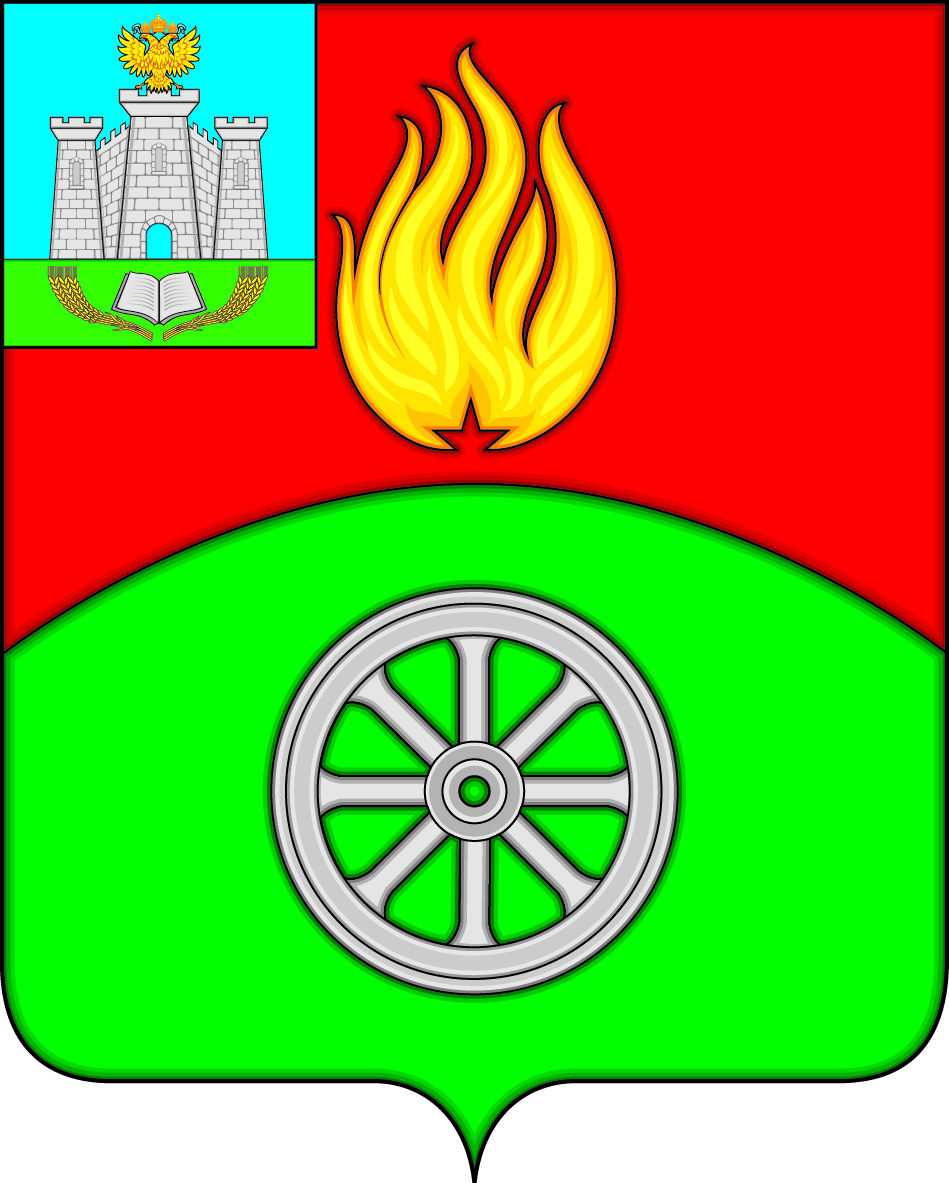  РОССИЙСКАЯ ФЕДЕРАЦИЯОРЛОВСКАЯ ОБЛАСТЬВЕРХОВСКИЙ РАЙОНАДМИНИСТРАЦИЯ ПОСЕЛКА ВЕРХОВЬЕПОСТАНОВЛЕНИЕ17 апреля 2020 года                                                                                              № 65      п. ВерховьеОб утверждении Порядка ведения реестра муниципального имущества городского поселения Верховье Верховского района Орловской областиВ соответствии с частью 5 статьи 51 Федерального закона от 6 октября 2003 года № 131-ФЗ "Об общих принципах организации местного самоуправления в Российской Федерации", приказом Министерства экономического развития Российской Федерации от 30 августа 2011 года                           № 424 «Об утверждении Порядка ведения органами местного самоуправления реестров муниципального имущества», Администрация поселка Верховье Верховского района Орловской области п о с т а н о в л я е т:1. Утвердить прилагаемый Порядок ведения реестра муниципального имущества городского поселения Верховье Верховского района Орловской области.2. Настоящее постановление вступает в силу с момента его подписания и подлежит обнародованию в установленном законном порядке, а так же размещению на официальном сайте муниципального образования в сети «Интернет».Глава поселка Верховье                                                             М.В. ВеличкинаПОРЯДОК ведения реестра муниципального имущества городского поселения Верховье Верховского района Орловской области1. Настоящий Порядок устанавливает правила ведения Администрацией поселка Верховье Верховского района Орловской области (далее - орган местного самоуправления) реестра муниципального имущества городского поселения Верховье Верховского района Орловской области (далее - реестр), в том числе правила внесения сведений об имуществе в реестр, общие требования к порядку предоставления информации из реестра, состав информации о муниципальном имуществе, принадлежащем на вещном праве или в силу закона органу местного самоуправления, муниципальным учреждениям, муниципальным унитарным предприятиям, иным лицам (далее - правообладатель) и подлежащем учету в реестре.2. Объектами учета в реестре являются:- находящееся в муниципальной собственности недвижимое имущество (здание, строение, сооружение или объект незавершенного строительства, земельный участок, жилое, нежилое помещение или иной прочно связанный с землей объект, перемещение которого без соразмерного ущерба его назначению невозможно, либо иное имущество, отнесенное законом к недвижимости);- находящееся в муниципальной собственности движимое имущество, акции, доли (вклады) в уставном (складочном) капитале хозяйственного общества или товарищества либо иное имущество, не относящееся к недвижимым и движимым вещам, стоимость которого превышает размер, установленный решением Верховского поселковго Совета народных депутатов, а также особо ценное движимое имущество, закрепленное за автономными и бюджетными муниципальными учреждениями и определенное в соответствии с Федеральным законом от 3 ноября 2006 года № 174-ФЗ                 "Об автономных учреждениях", Федеральным законом от 12 января 1996 года  № 7-ФЗ "О некоммерческих организациях";- муниципальные унитарные предприятия, муниципальные учреждения, хозяйственные общества, товарищества, акции, доли (вклады) в уставном (складочном) капитале которых принадлежат муниципальному образованию, иные юридические лица, учредителем (участником) которых является муниципальное образование.3. Ведение реестров осуществляется уполномоченным должностным лицом органа местного самоуправления муниципального образования.Лицо, уполномоченное вести реестр, обязано:- обеспечивать соблюдение правил ведения реестра и требований, предъявляемых к системе ведения реестра;- обеспечивать соблюдение прав доступа к реестру и защиту государственной и коммерческой тайны;- осуществлять информационно-справочное обслуживание, выдавать выписки из реестров.4. Реестр состоит из 3 разделов.В раздел 1 включаются сведения о муниципальном недвижимом имуществе, в том числе:- наименование недвижимого имущества;- адрес (местоположение) недвижимого имущества;- кадастровый номер муниципального недвижимого имущества;- площадь, протяженность и (или) иные параметры, характеризующие физические свойства недвижимого имущества;- сведения о балансовой стоимости недвижимого имущества и начисленной амортизации (износе);- сведения о кадастровой стоимости недвижимого имущества;- даты возникновения и прекращения права муниципальной собственности на недвижимое имущество;- реквизиты документов - оснований возникновения (прекращения) права муниципальной собственности на недвижимое имущество;- сведения о правообладателе муниципального недвижимого имущества;- сведения об установленных в отношении муниципального недвижимого имущества ограничениях (обременениях) с указанием основания и даты их возникновения и прекращения.В раздел 2 включаются сведения о муниципальном движимом и ином имуществе, не относящемся к недвижимым и движимым вещам, в том числе:- наименование движимого имущества;- сведения о балансовой стоимости движимого имущества и начисленной амортизации (износе);- даты возникновения и прекращения права муниципальной собственности на движимое имущество;- реквизиты документов - оснований возникновения (прекращения) права муниципальной собственности на движимое имущество;- сведения о правообладателе муниципального движимого имущества;- сведения об установленных в отношении муниципального движимого имущества ограничениях (обременениях) с указанием основания и даты их возникновения и прекращения.В отношении иного имущества, не относящегося к недвижимым и движимым вещам, в раздел 2 реестра также включаются сведения о:- виде и наименовании объекта имущественного права;- реквизитах нормативного правового акта, договора или иного документа, на основании которого возникло право на указанное имущество, согласно выписке из соответствующего реестра (Государственный реестр изобретений Российской Федерации, Государственный реестр полезных моделей Российской Федерации, Государственный реестр товарных знаков и знаков обслуживания Российской Федерации и др.) или иному документу, подтверждающему указанные реквизиты, включая наименование документа, его серию и номер, дату выдачи и наименование государственного органа (организации), выдавшего документ.В отношении акций акционерных обществ в раздел 2 реестра также включаются сведения о:- наименовании акционерного общества-эмитента, его основном государственном регистрационном номере;- количестве акций, выпущенных акционерным обществом (с указанием количества привилегированных акций), и размере доли в уставном капитале, принадлежащей муниципальному образованию, в процентах;- номинальной стоимости акций.В отношении долей (вкладов) в уставных (складочных) капиталах хозяйственных обществ и товариществ в раздел 2 реестра также включаются сведения о:- наименовании хозяйственного общества, товарищества, его основном государственном регистрационном номере;- размере уставного (складочного) капитала хозяйственного общества, товарищества и доли муниципального образования в уставном (складочном) капитале в процентах.В раздел 3 включаются сведения о муниципальных унитарных предприятиях, муниципальных учреждениях, хозяйственных обществах, товариществах, акции, доли (вклады) в уставном (складочном) капитале которых принадлежат муниципальным образованиям, иных юридических лицах, в которых муниципальное образование является учредителем (участником), в том числе:- полное наименование и организационно-правовая форма юридического лица;- адрес (местонахождение);- основной государственный регистрационный номер и дата государственной регистрации;- реквизиты документа - основания создания юридического лица (участия муниципального образования в создании (уставном капитале) юридического лица);- размер уставного фонда (для муниципальных унитарных предприятий);- размер доли, принадлежащей муниципальному образованию в уставном (складочном) капитале, в процентах (для хозяйственных обществ и товариществ);- данные о балансовой и остаточной стоимости основных средств (фондов) (для муниципальных учреждений и муниципальных унитарных предприятий);- среднесписочная численность работников (для муниципальных учреждений и муниципальных унитарных предприятий).Разделы 1 и 2 группируются по видам имущества и содержат сведения о сделках с имуществом. Раздел 3 группируется по организационно-правовым формам лиц.5. Реестры ведутся на бумажных и электронных носителях. В случае несоответствия информации на указанных носителях приоритет имеет информация на бумажных носителях.Реестры должны храниться и обрабатываться в местах, недоступных для посторонних лиц, с соблюдением условий, обеспечивающих предотвращение хищения, утраты, искажения и подделки информации.Документы реестров хранятся в соответствии с Федеральным законом от 22 октября 2004 года № 125-ФЗ "Об архивном деле в Российской Федерации".6. Внесение в реестр сведений об объектах учета и записей об изменении сведений о них осуществляется на основе письменного заявления правообладателя недвижимого и (или) движимого имущества, сведения о котором подлежат включению в разделы 1 и 2 реестра, или лица, сведения о котором подлежат включению в раздел 3 реестра.Заявление с приложением заверенных копий документов предоставляется в орган местного самоуправления в 2-недельный срок с момента возникновения, изменения или прекращения права на объекты учета (изменения сведений об объектах учета).Сведения о создании муниципальными образованиями муниципальных унитарных предприятий, муниципальных учреждений, хозяйственных обществ и иных юридических лиц, а также об участии муниципальных образований в юридических лицах вносятся в реестр на основании принятых решений о создании (участии в создании) таких юридических лиц.Внесение в реестр записей об изменении сведений о муниципальных унитарных предприятиях, муниципальных учреждениях и иных лицах, учтенных в разделе 3 реестра, осуществляется на основании письменных заявлений указанных лиц, к которым прилагаются заверенные копии документов, подтверждающих изменение сведений. Соответствующие заявления предоставляются в орган местного самоуправления в 2-недельный срок с момента изменения сведений об объектах учета.В отношении объектов казны муниципальных образований сведения об объектах учета и записи об изменении сведений о них вносятся в реестр на основании надлежащим образом заверенных копий документов, подтверждающих приобретение муниципальным образованием имущества, возникновение, изменение, прекращение права муниципальной собственности на имущество, изменений сведений об объектах учета. Копии указанных документов предоставляются должностному лицу органа местного самоуправления, ответственному за ведение реестра, в 2-недельный срок с момента возникновения, изменения или прекращения права муниципального образования на имущество (изменения сведений об объекте учета) должностными лицами органов местного самоуправления, ответственными за оформление соответствующих документов.7. В случае, если установлено, что имущество не относится к объектам учета либо имущество не находится в собственности соответствующего муниципального образования, не подтверждены права лица на муниципальное имущество, правообладателем не представлены или представлены не полностью документы, необходимые для включения сведений в реестр, орган местного самоуправления принимает решение об отказе включения сведений об имуществе в реестр.При принятии решения об отказе включения в реестр сведений об объекте учета правообладателю направляется письменное сообщение об отказе (с указанием его причины).Решение органа местного самоуправления об отказе включения в реестр сведений об объектах учета может быть обжаловано правообладателем в порядке, установленном законодательством Российской Федерации.8. Сведения об объектах учета, содержащихся в реестрах, носят открытый характер и предоставляются любым заинтересованным лицам в виде выписок из реестров.Предоставление сведений об объектах учета осуществляется органом местного самоуправления на основании письменных запросов в 10-дневный срок со дня поступления запроса.Приложение к постановлению Администрации поселка ВерховьеВерховского района Орловской области от 17 апреля 2020 года № 65